Summer 2Rec MathsNotes for parents (Remember gold prizes from me for neat outstanding work)If you do not have access to a printer, provide your child with an exercise book to do their work in. Write the short date (today's date)Write the L.O:Miss a line Question numbers in the margin and write answers on the line.(I will be asking your parents if your work looks neat and to send me a picture of your amazing work. I myself will check your work once you come back to school in sha Allah)Monday 28th June 2020Write the following numbers in words.Tuesday 29th June 2020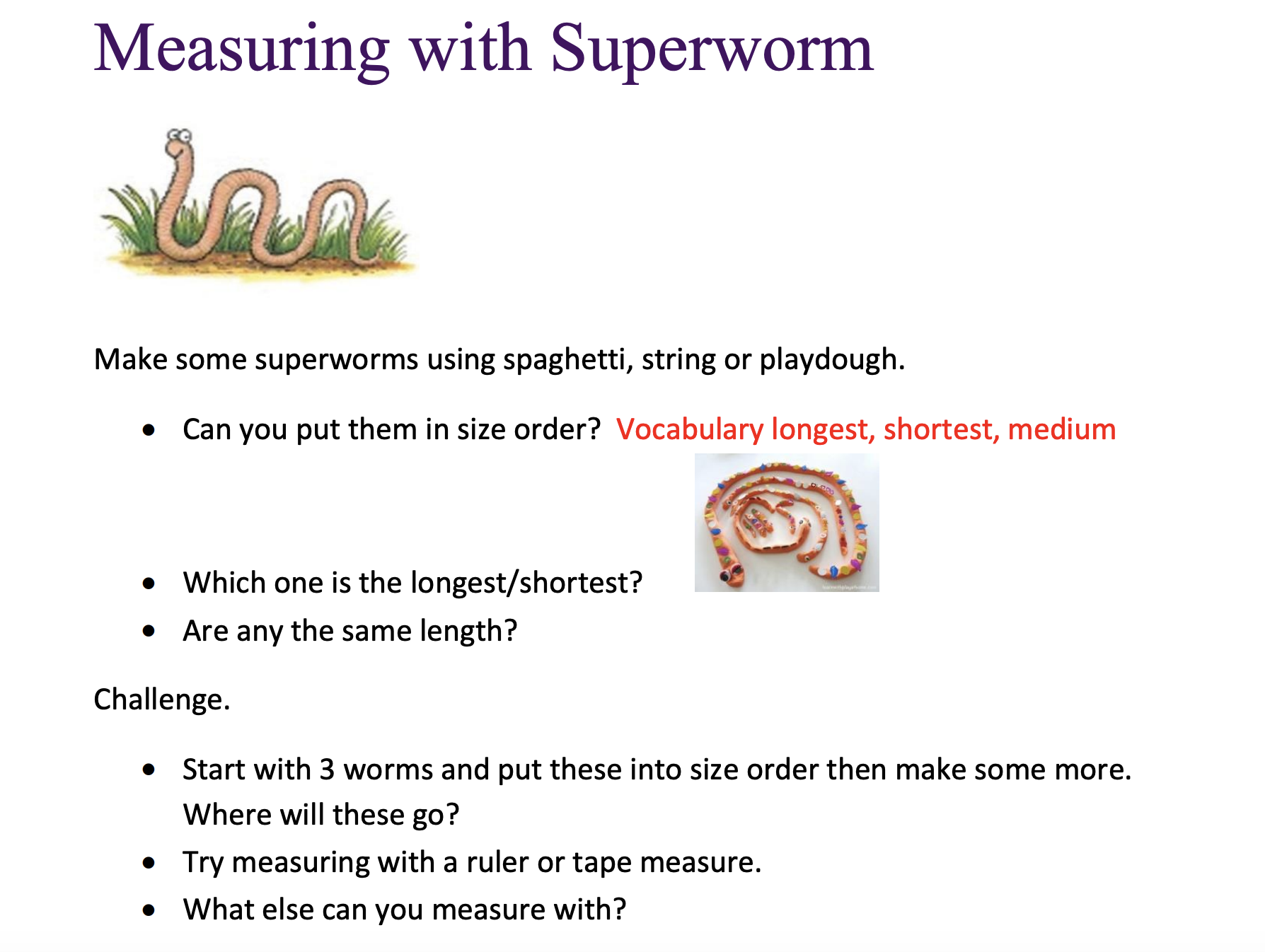 Wednesday 30th June 2020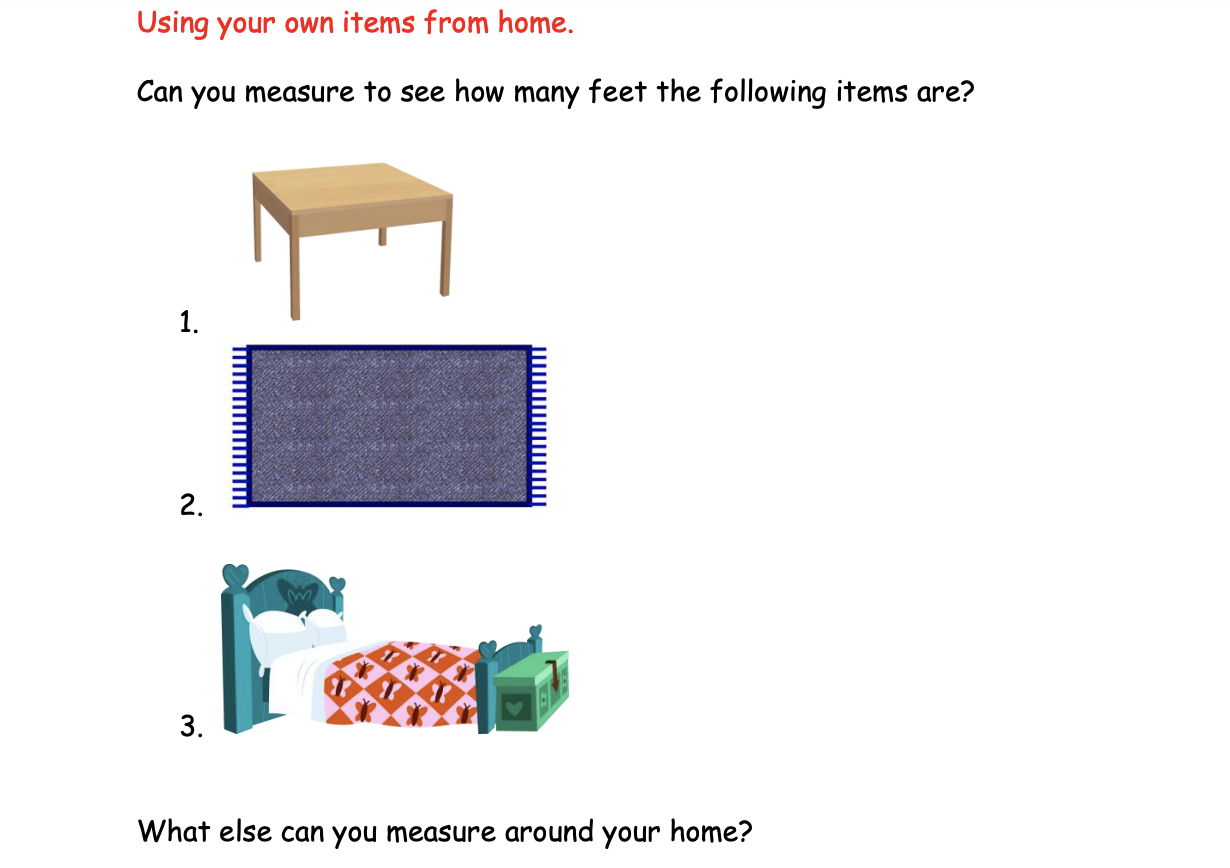 Thursday 2nd July 2020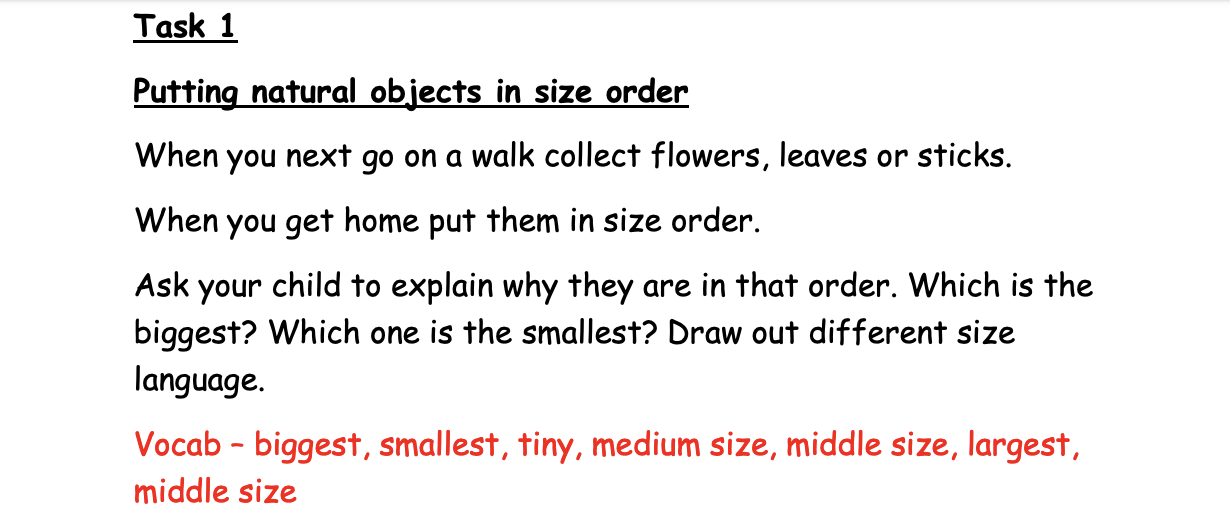 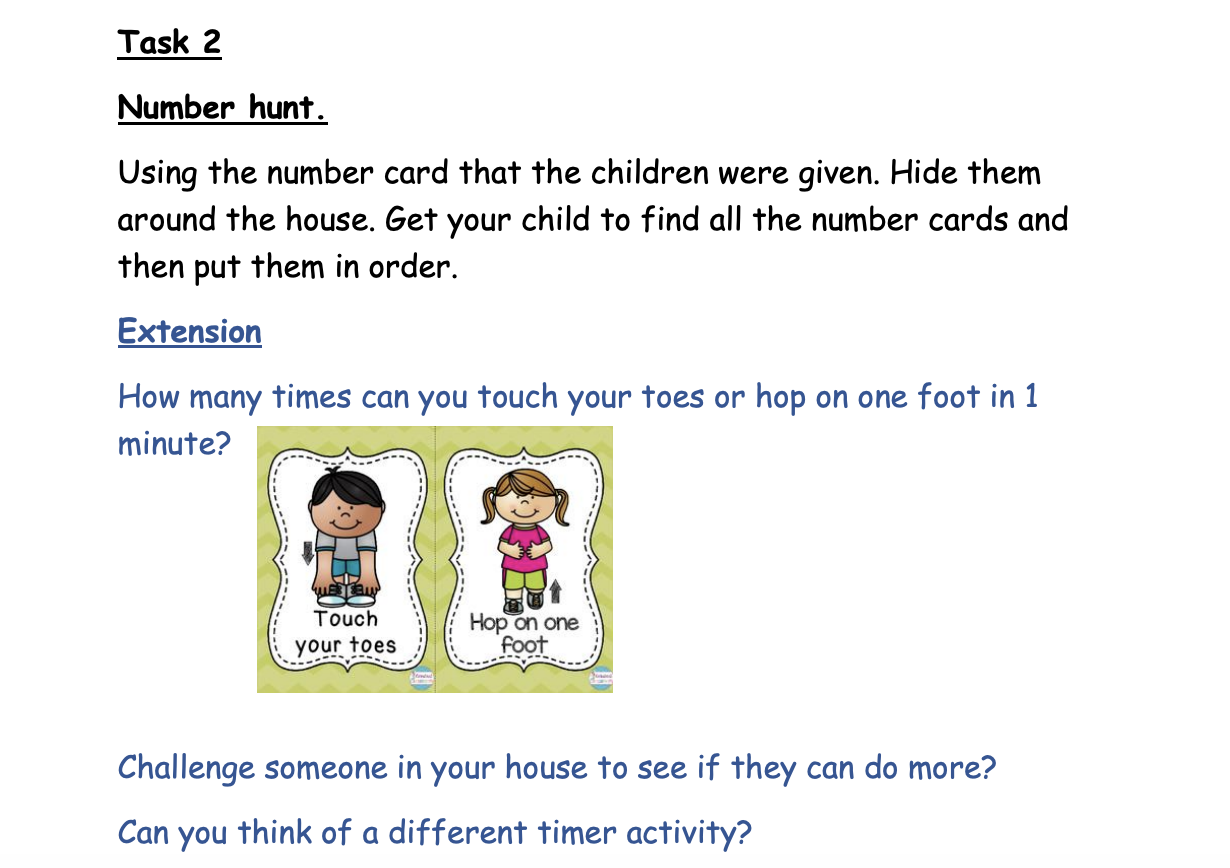 Friday 3rd July 2020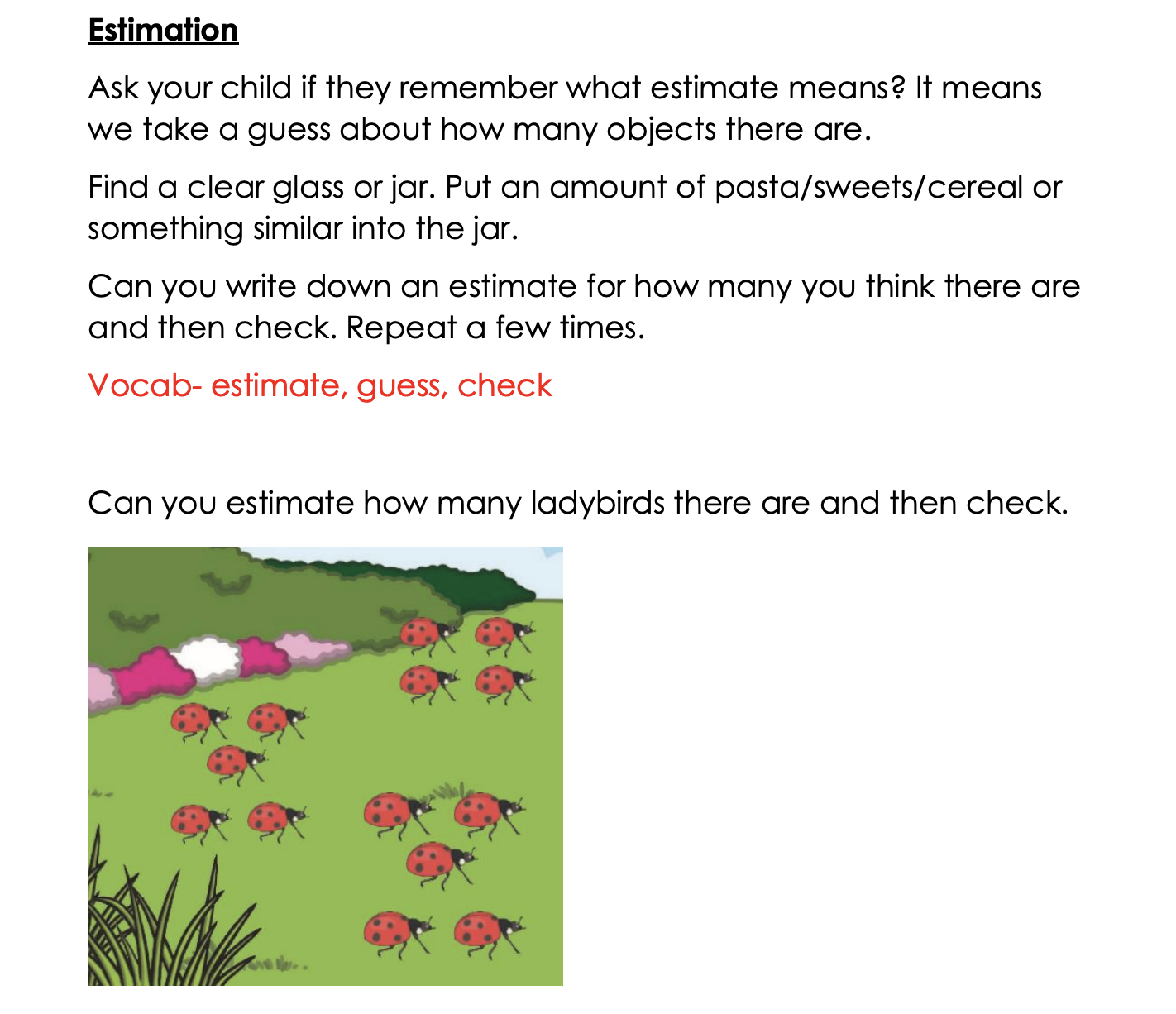 16410316410382597